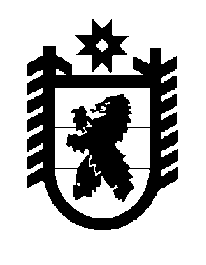 Российская Федерация Республика Карелия    ПРАВИТЕЛЬСТВО РЕСПУБЛИКИ КАРЕЛИЯРАСПОРЯЖЕНИЕот  3 июля 2018 года № 452р-Пг. Петрозаводск Внести в перечень межбюджетных трансфертов из бюджета Республики Карелия местным бюджетам, предоставление которых                            в  2018 году осуществляется в пределах сумм, необходимых для оплаты денежных обязательств по расходам получателей средств местных бюджетов, источником финансового обеспечения которых являются данные межбюджетные трансферты, утвержденный распоряжением Правительства Республики Карелия от 11 января 2018 года № 1р-П, с изменениями, внесенными распоряжениями Правительства Республики Карелия 
от 5 февраля 2018 года № 80р-П, от 14 июня 2018 года № 403р-П, изменение, дополнив его пунктом 44 следующего содержания:
           Глава Республики Карелия                                                              А.О. Парфенчиков«44.Иные межбюджетные трансферты на мероприятия по активной политике занятости населения и социальной поддержке безработных граждан (содействие трудоустройству незанятых инвалидов на оборудованные (оснащенные для них рабочие места)Министерство экономического развития и промышленности Республики Карелия».